PhD Program – 1st Year Examination Record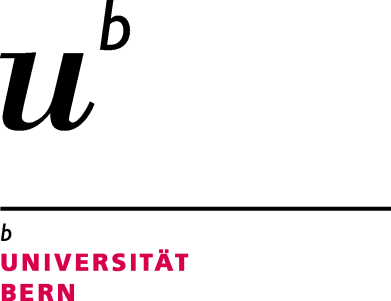 Aim of the 1st Year Examination - is to evaluate the PhD candidate’s comprehension and competence in conceptual and methodological project matters.The PhD candidate should be able to scientifically discuss the selected scientific approach and to assess the strengths, limitations and potential pitfalls of the methodologies chosenDiscuss critically the approach and methods (e.g. systematic literature review, analysis of questionnaire data, controlled experiment, meta analysis, …) applied or planned in the research project.ExaminationThe examination: takes place in a formal settingit usually takes place at the candidate’s institute in the presence of at least one examinerthe format is a two-hour written examination on a query formulated by the Thesis Advisoris performed without aids. As an auxiliary resource, only a dictionary is admitted. The use of textbooks or a cell phone are not permitted, nor is the use of the candidate's own laptop/computeris independently assessed by two examiners.OLD REGULATIONS (PhD candidate enrolled before May 2023):Examiners can be: Candidate’s Thesis Advisor or Co-thesis advisor, Co-referee, a member of the Expert Committee or an independent lecturer of the involved FacultiesNEW REGULATIONS: (PhD candidate enrolled after May 2023):Examiners can be: Candidate’s Thesis Advisor or Co-thesis advisor and Co-refereeThe evaluation of the examination is recorded on this GHS protocol form.the form must be signed by the examiners and submitted to the GHS Coordinator directly following the examination.Protocol form Name:	Matriculation no.:	Thesis Advisor:Co-referee:	Place, date:Theme of presentation:Scientific evaluation:The examiners agree on the evaluation of the criteria.Questions1.2.3.Summary and conclusionsSummary of main comments on the performance:
(state of research, strengths,...)Objectives for improvement (weaknesses, advices on necessary changes,…)ExaminersIf the thesis advisor and co-thesis advisor participate as examiners, they should agree on one grade. Name	Signature                                                            GradeGrading Scheme:	6.0 = excellent; 5.5 = very good; 5.0 = good; 4.5 = satisfactory;
4.0 = sufficient; below 4.0 = failed.
The highest mark should be reserved for extraordinary work.insufficientsufficientgoodexcellentQuality of scientific writingKnowledge on the topicConvincing argumentationsMethodological knowledgeKnowledge of relevant literature